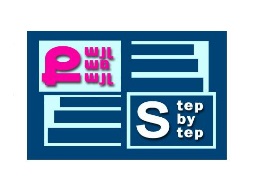  «Քայլ առ քայլ» բարեգործական հիմնադրամ «Նախադպրոցական հաստատության մանկավարժական աշխատողների մասնագիտական կարողությունների և հմտությունների զարգացման» ծրագիր ՀԵՏԱԶՈՏԱԿԱՆ ԱՇԽԱՏԱՆՔԹեմա՝ Տարրական մաթեմատիկական պատկերացումների զարգացումը նախադպրոցական տարիքումԴաստիարակ՝ Անի ՀարությունյանՄանկապարտեզ՝	Հրազդանի թիվ«16» մանկապարտեզ ՀՈԱԿ2022թ.Բովանդակություն1.Ներածություն-------------------------------------------------------------------------------------------------  22.Տեսական մաս------------------------------------------------------------------------------------------------ 43.Եզրակացություն---------------------------------------------------------------------------------------------124.Գրականության ցանկ--------------------------------------------------------------------------------------14ՏԱՐՐԱԿԱՆ ՄԱԹԵՄԱՏԻԿԱԿԱՆ ՊԱՏԿԵՐԱՑՈՒՄՆԵՐԻ ԶԱՐԳԱՑՈՒՄԸ ՆԱԽԱԴՊՐՈՑԱԿԱՆ ՏԱՐԻՔՈՒՄՆերածությունՅուրաքանչյուր երեխա մի հայտնություն է, որն ակնկալում է յուրովի նվիրում: Դաստիարակի համար ամենադժվար  խնդիրներից մեկը մանկապարտեզը փոքրիկների համար սիրելի դարձնելն է: Կարծում եմ ամենաարդյունավետ ձևը դա խաղն է, որով երեխաների մեջ կարթնացնի տարրական մաթեմատիկական հասկացությունների վերաբերյալ գիտելիքներ: Հետազոտական աշխատանքը իր մեջ ընդգրկում է «մեծություն», «ձև», «տարածության մեջ կողմնորոշում» և «ժամանակի մեջ կողմնորոշում» բաժինները, որոնց նպատակը 3-6 տարեկան երեխաներին ակտիվ գործընթացը առավել հետաքրքիր և մատչելի դարձնելն է: Տարիքային այս փուլում երեխան իրականացնում է խաղ-ուսուցում-աշխատանք գործունեությունը: Սակայն առաջատարը պետք է լինի խաղային գործունեությունը: Գիտելիքների հաղորդման և ստուգման գործընթացն իրականացվում է ուշադրությունը զարգացնող խաղերի և դիտումների՝ հնարավորինս շատ օգտագործմամբ: Հանձնարարում ենք խոսք կառուցել  այնպիսի նկարների շուրջ, որոնց բովանդակությունը հոգեհարազատ է երեխաներին, բխում է նրանց կենսափորձից և համապատասխանում է իրականությանը: Կարծում ենք, որ երեխան պետք է մասնակից լինի ուսումնական գործունեության բոլոր աշխատանքներին. Իզուր չէ ասված.Ասա՛ ինձ, և ես կլսեմ,Ցու՛յց տուր, և ես կհիշեմՄասնակի՛ց դարձրու, և ես կհասկանամ      Մեծ մանկավարժ Ուշինսկին բարձր է գնահատել խաղը՝ որպես երեխայի ինքնուրույնության և ստեղծագործական ունակությունների դրսևորման լավագույն միջոց: «Թու՛յլ տվեք երեխային մի քիչ ծարժվելու,- գրում է Ուշինսկին,-և նա ձեզ կնվիրի նորից 10 րոպե ուշադրություն: Իսկ աշխույժ ուշադրության 10 րոպեն եթե դուք կարողանաք օգտագործել, մի ամբողջ շաբաթվա կիսաքուն պարապմունքներից ավելի արդյունք կտա ձեզ »:Նպատակը և խնդիրներըՀետազոտության նպատակը և խնդիրն այն է, թե ինչպես խաղի միջոցով արթնացնել սերև հետաքրքրություն դեպի մաթեմատիկան: Նպատակին հասնելու համար անհրաժեշտ է եղել լուծել հետևյալ խնդիրները՝ Զարգացնել երեխաների ժամանակային և տարածական պատկերացումները,Զարգացնել երեխաների մաթեմատկակամ լեզուն,Զարգացնել արագ կողմնորոշվելու ունակությունը:Տեսական մասՏիեզերքը հնարավոր չէ կարդալ, քանի դեռ որոնց անհնար է հասկանալ մի բառ: Առանց դրանց՝ մարդը խճճվում է մութ լաբիրինթոսում:Գալիլեյլո ԳալիլեյԱյսօր անբողջ աշխարհի համարև կրթության  բովանդակության բարեփոխումը դարձել է առաջնային խնդիր: Մաթեմատիկայի ուսուցման արդյունավետությունը պայմանավորված է բազմաթիվ գործոնները՝ երեխաների հետաքրքրությամբ, տամադրվածությամբ, շահագրգռվածությամբ, նպատակին հասնելու ձգտմամբ: Մաթեմատիկական խաղերի նպատակը միայն զվարճություն պատճառելը չէ: Դրանք հետապնդում են ուսումնական նպատակներ: Խաղերը հաղորդակից են դարձնում մաթեմատիկական գիտելիքներն ու ընդհանուր հետաքրքրություն առաջացնում մաթեմատիկայի նկատմամբ:Հովհաննես Թումանյանը խաղը համարում էր երեխաների օրգանական, բնական պահանջը: Նրա լրջությունը, էությունը, այն ամենը՝ ինչը նրանց տրվում է խաղով, ուրախությամբ է ընդունվում և հեշտ էլ յուրացվում է առանց ձանձրացնելու, առանց հոգնեցնելու:Մաթեմատիկան բովանդակության յուրաքանչյուր դիդակտիկ խաղ ունի իր խնդիրներ՝ զարգացնել բանավոր համրանք կատարելու ունակությունը, ծանոթացնել երկրաչափական պարզ ձևերին, ծանոթացնել թվերի բնական շարքին, թվանշաններին: Խաղերում ստեղծվում են այնպիսի իրավիճակներ, որոնք երեխաներին կմղեն փոխօգնության, աշխատանքի արդյունքը համարել քննարկելուն, դրական հույզերի առաջացմանն ու զարգացմանը: Խաղերի հիմքում ընկած են հետևյալ նպատակներն  հետապնդող առաջադրանքները:Ուշադրություն և դիտողականության զարգացում,Ստեղծագործական երևակայության զարգացում,Մտածողությունը զարգացնող, կառուցողական ունակություններն ամրապնդող հետաքրքրաշարժ, տրամաբանական, մաթեմատիկական գլուխկոտրուկներ, հանելուկներ:Քանի որ երեխային շատ հարազատ է խաղը, նա մեծ  սիրով է մասնակցում խաղային իրադրություններում առաջադրված հակադրությունների վերլուծությանն ու պարզաբանմանը: Խաղային իրադրությունների առանձնահատկությունն այն է, որ խաղն ու լուրջ աշխատանքը միահյուսված են: Խաղի արդյունավետությունը պայմանավորված է նրա ճիշտ և ժամանակին կազմակերպելու և անցկացնելու հմտությամբ:Խաղի բովանդակությունը և կանոնները պետք է հասկանալի լինեն երեխաներին,Խաղի բովանդակությունը պետք է համապատասխանի խաղացողների գիտելիքների մակարդակին,Խաղը պետք է լինի կոնկրետ և նպատակային,Հեշտ և դժվար, աշխույժ ու լուռ,Խաղերի  քանակն ու տևողությունը պետք է լինեն չափավոր,Խաղը պետք է նպաստի գիտելիքների հարստացմանը և հետաքրքրությունների ձևավորմանը:Պարապմունքի ընթացքում մաթեմատիկական խաղերը կազմակերպվում են նոր նյութի հաղորդում նախապատրաստելու և ամփոփ գիտելիքները ստուգելու նպատակով: Խաղերի և առաջադրանքների համար հիմք են ծառայել ժամանակակից նախադպրոցական մանկավարժության, հոգեբանական տեսության և պրակտիկայի նվաճումները: Խաղային մեթոդները կնպաստեն ժամանակակից երեխաների հնարավորությունների առավել արդյունավետ դրսևորմանը, օգնել նրանց սիրել մաթեմատիկան, կբացահայտեն առարկաները «հետազոտելու», վերլուծելու, համեմատելու, քանակական հարաբերություններ բացահայտելու, էական բնութագրական հատկություններն առանձնացնելու: Որպեսզի խաղերը դառնան երեխաների ստեղծագործական ինքնաբացահայտման և տարրական մաթեմատիկական հասկացությունների յուրացման միջոց և կատարեն իրենց զարգացնեղ դերը, պետք է հրաժարվել խաղի վերաբերյալ առ այօր տիրող ստերեոտիպային պատկերացումից՝ այսինքն խաղը չպետք է դիտել որպես տարրական  մաթեմատիկական հասկացությունները ձևավորող կարգավորված գործընթաց, այլ որպես ազատ գործունեություն, որտեղ երեխան գիտակցաբար ընկալում է, համեմատում և ընտրում արդյունքին հասնելու ճանապարհներ ու հնարներ: Հետաքրքիր խաղը մեծացնում է երեխայի մտավոր ակտիվությունը: Խաղի ընթացքում դաստիարակը պետք է հանդես գա խաղընկերոջ դերում: Ըստ այդմ էլ ն երկայացնում եմ  կազմակերպածս խաղ-պարապմունքը: Թեմա – անցած նյութերի ամփոփում, ինտեգրված խաղ-պարապմունք (մաթեմատիկա-ապլիկացիա)Խնդիրները Ամրապնդել 1-4 թվերի և թվանշանների միջև գոյություն ունեցող համապատասխանությունըԽորացնել երկրաչափական պատկերների մասին ունեցած պատկերացումներըՇարունակել սովորեցնել տարածության ուղղությունները որոշելու հմտություններըԱմրապնդել ժամանակահատվածները և ակտիվ խոսքի մեջ կիրառելԱնհրաժեշտ պարագաներ- ռոբոտ,1-5 թվանշաններով և շրջանիկներով քարտեր, երկրաչափական պատկերներ, օրվա հատվածները բնութագրող նկարներ, տարվա եղանակները ցուցադրող օրացույց, բացիկներ:Պարապմունքի ընթացքը- Երեխաները մտնում են խմբասենյակ: Սեղանին դրված է մի ծրար: 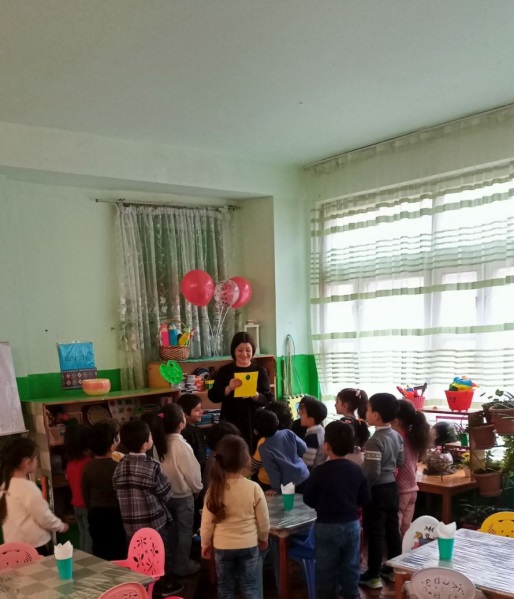 -Երեխանե՛ր, այս ի՞նչ ծրար է: Ո՞վ է այն դրել սեղանին: Եկեք բացենք ծրարը:-Բարև՛, սիրելի՛ երեխաներ, ես բոլորիդ կողմից սիրված մուլտհերոս եմ, ես կհայտնվեմ այն ժամանակ, երբ պատասխանեք իմ բոլոր հարցերին (կարդում է դաստիարակը):-Երեխանե՛ր, իսկ ի՞նչ հարցի պետք է պատասխանենք, որտեղ են այդ հարցերը: Աաա՜, նամակը շարունակություն ունի, այստեղ գրված է,  այն ծրարը,որի մեջ գրված է հարցը, բնության անկյունում է (ծրարի մեջ դրված է որևէ թվանշան):Խումբը դաստիարակի ուղեկցությամբ գնում է դեպի բնության անկյուն: Գտնելով նամակը՝ դաստիարակը կարդում է հարցը.-Շաբաթը քանի՞ օր ունի: 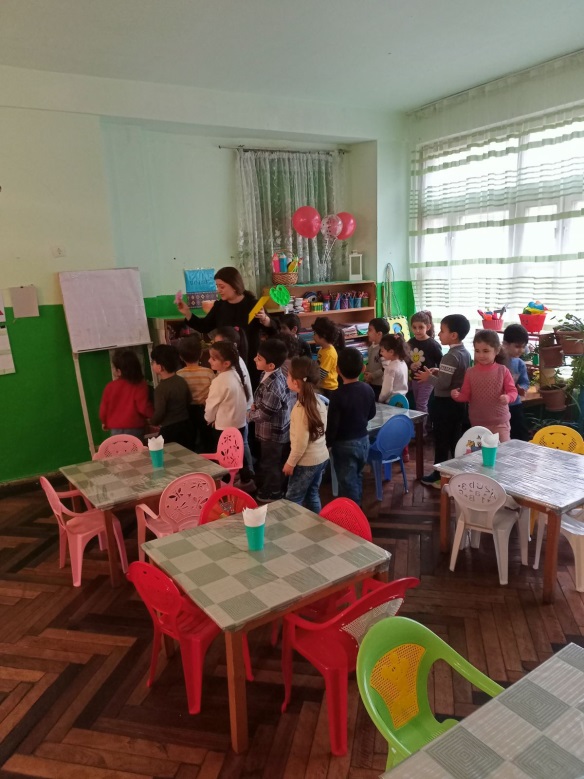 -Ո՞րն է  շաբաթվա առաջին օրը:-Ո՞րն է շաբաթվա վերջին օրը:-Որո՞նք են տվյալ օրվա նախորդ և հաջորդ օրերը:-Կեցցե՛ք: Մենք պատասխանեցինք բոլոր հարցերին: Բայց այս ի՞նչ թվեր են ծրարի մեջ: Լա՛վ, դնեմ ցուցատախտակին: Հերոսը մեզ հուշում է, որ հաջորդ ծրարը մենք կգտնենք կերպարվեստի անկյունում(խումբը դաստիարակի հետ միասին քայլերն ուղղեց դեպի կերպարվեստի անկյուն: Գտնելով ծրարը՝ դաստիարակը հանում է մի թիվ և դնում ցուցատախտակին, այնուհետև կարդում է).-Երեխանե՛ր, խաղի անունն է ՝«Ո՞րն է ավելորդ»              .     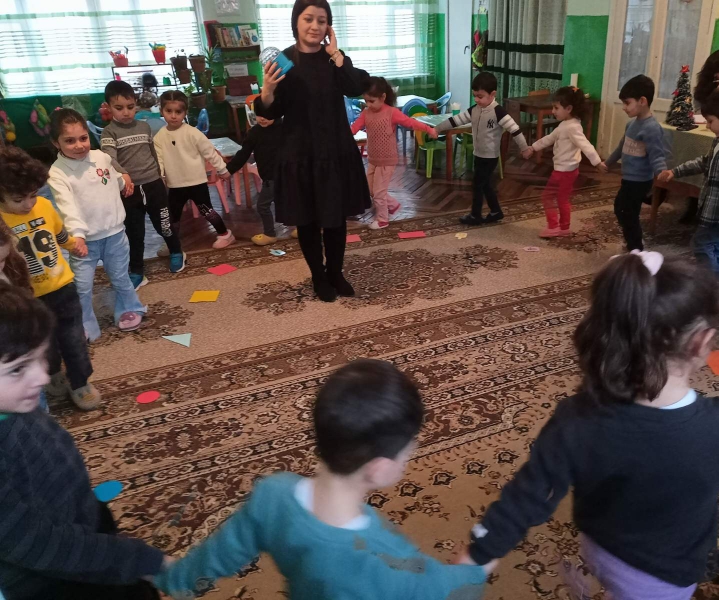 Դեկտեմբեր,               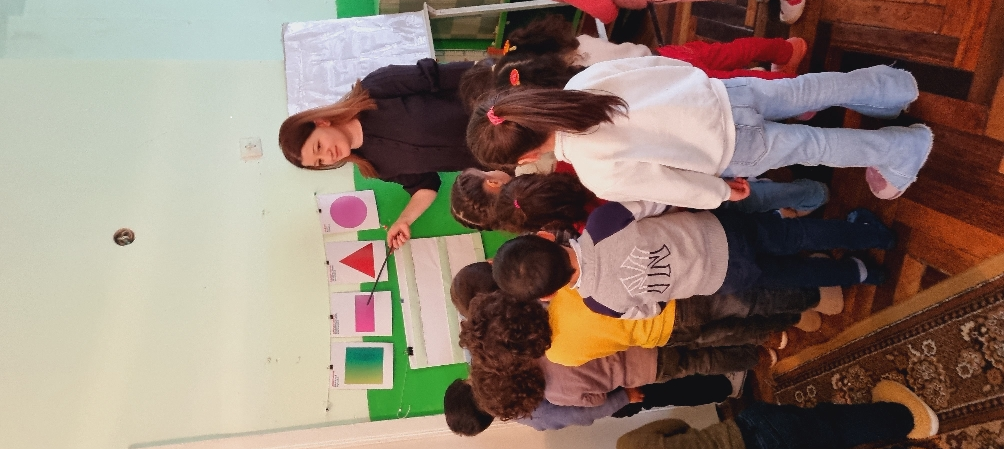  հունվար, փետրվար, գիշերգարունամառ աշուներկուշաբթիառավոտկեսօրերեկոձմեռ       -Կեցցե՛ք, երեխանե՛ր, մենք պատասխանեցինք բոլոր հարցերին, իսկ մեր հերոսը այդպես էլ չհայտնվեց: Եկեք տեսնենք, թե մեր հաջորդ ծրարը որտեղ է թաքցրել  մեր հերոսը (քայլերն ուղղեցին մաթեմատիկայի անկյունը): Մեր հերոսն ասում է, որ թվերը նեղացել են միմյանցից, և խախտել թվաշարքը: Աաաա՜, փաստորեն ծրարներում թաքնված էին նեղացկոտ թվերը: Երեխանե՛ր, իսկ թվաշարքը կարո՞ղ է խախտվել: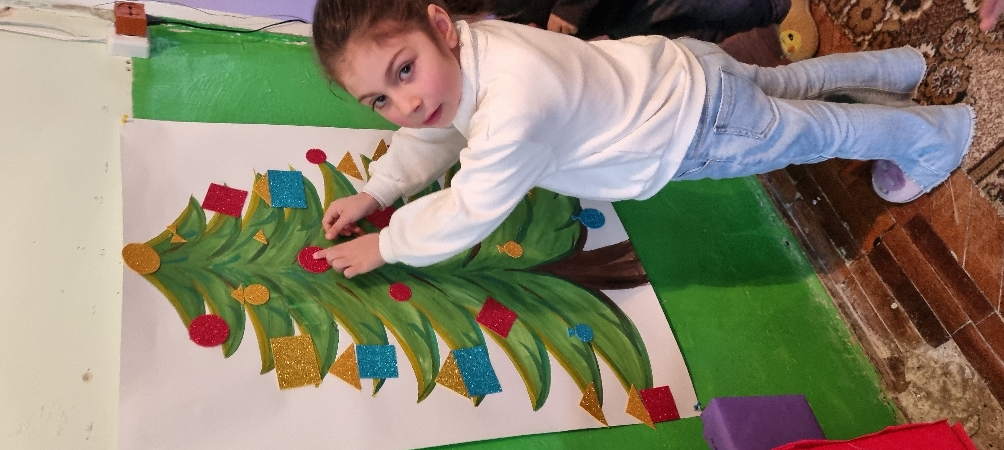         Եկեք դասավորենք թվաշարքը աճման կարգով՝ ձախից աջ: Չէ որ թվաշարքը չի կարող խախտվել, ամեն թիվ թվաշարքում ունի իր  կայուն տեղը:  Եկեք հաշվենք ուղիղ և հետ հաշիվ:   Ներկայացրեք տվյալ թվի նախորդ և հաջորդ թվերը և կից թվերը:            Ապրեք երեխաներ, ի՜նչ հրաշք եք դուք, հպարտանում եմ ձեզանով, որքա՜ն բան գիտեք: Մի՞թե չենք գոհացնում մեր հերոսին, որ չի հայտնվում, գուցե դեռ հարցե՞ր ունի: Ես ճիշտ էի, մեզ ևս  մեկ փորձություն է սպասվում, եկեք ուղևորվենք դեպի երաժշտական անկյուն:  -Երեխանե՛ր, ցուցատախտակին ինչ-որ պատկերներ են (քառակուսի, ուղղանկյուն, շրջան):  -Թվարկեք, թե յուրաքանչյուր պատկեր քանի կողմ, քանի անկյուն, քանի գագաթ ունի,  -նկարագրեք շրջան պատկերը:  -նշե՛ք ուղղանկյան և քառակուսու նմանությունն ու տարբերությունը:  Կեցցե՛ք իմ խելացի երեխաներ: Ասեմ, որ ծրարում գրված է նաև, որ մեր հերոսը շատ է սիրում լսել երաժշտություն: Եկեք մի երաժշտական խաղ խաղանք և նա կհայտնվի:   Ահա թե ով է մեր հերոսը: Նա մեր բոլորի  կողմից սիրված Ռոբոտն է: Իսկ ի՞նչ է նրա ձեռքին՝ եղևնի, և քանի որ առջևում ամանոր է, նա ցամկանում է, որ եղևնին զարդարենք ոչ ավանդական խաղալիքներով այլ երկրաչափական պատկերներով (երեխաները եղևնին զարդարում են երկրաչափական պատկերներով, որի արդյունքում ստացվում է տնակ- խաղալիք):                   -Օօօօ՜,Երեխանե՜ր, Ռոբոտին շատ դուր եկավ ձեր պատրաստած տոնածառի խաղալիքները: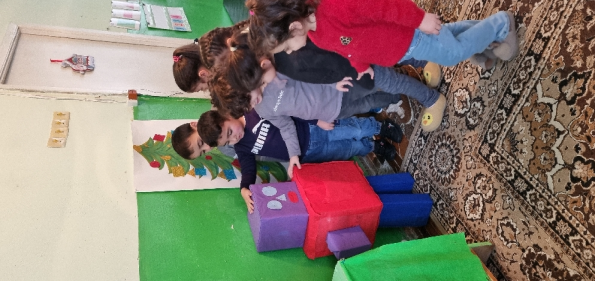 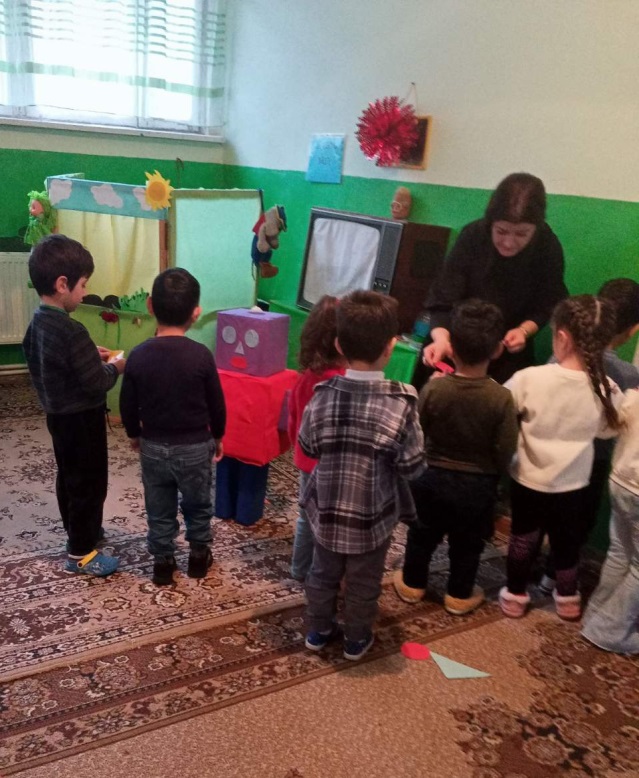 Եզրակացություն      Խաղը երեխաների համար ամենահասանելի գործունեության տեսակն է, արտաքին աշխարհից ստացած տպավորությունների մշակման միջոց: Խաղում հստակ դրսևորվում են երեխայի մտածողության և երևակայության առանձնահատկությունները, նրա հուզականությունը, ակտիվությունը, հաղորդակցության զարգացող կարիքը: Վստահ եմ, որ խաղ-պարապմունքը կօգնի երեխաներին հաղթահարելու մաթեմատիկայի նախնական տարրական հասկացությունների այբուբենի յուրացումը:Դասվար՝Անի ՀարությունյանՊարպմունք անցկացվեց ոչ ավանդական մեթոդով՝խաղային տարբերակով:Դաստիարակը շատ սահուն կերպով անցկացրեց պարապմունքը:Երեխաները գիտեին շաբաթվա օրերը, տարվա ամիսները և եղանակները,օրվա մասերը,մինրև 4 թիվ-թվանշանը:Պարապմունքի ընթացքում բոլոր երեխաները ցուցաբերեցին ակնիվ մացնակցություն:Հարցադրումները կատարվեցին ճիշտ և տվեցին ճիշտ պատասխաններ հարցերին:Դաստիարակը խաղ-պարապմունքը անցնելիս՝հասավ նպատակին: Տնօրեն՝Անուշ Սահակյան              <<Դաստիարակ չեն դառնում,դաստիարակ ծնվում են>>մեզ իր բազմաթիվ աշխատանքներով ապացուցել է Անի Հարությունյանը:Նա պարապմունքի ընթացքում ճիշտ մոտեցումներով ու հարցադրումներով ուղղորդեց երեխաներին:Երեխաները ակտիվ էին և ուշադիր լսում էին իրենց խաղընկերջը՝դաստիարակին: Դաստիարակը կարողացավ հասնել իր նպատակին Դաստիարակ՝Ռեբեկա Ավետիսյան                                                         Պարապմունքն անցավ խաղային մեթոդով,որի ընթացքում երեխաները կարողացան տալ ամբողջական պատասխաններ:Պարապմունքի այլընտրանքային այս ձևը օրինակելի էր:Դաստիարակը իր նպատակին հասավ՝օգտվելով խաղային,խոսքային,գրաֆիկական,զննական,ճանաչողական մեթոդներից:Խաղ-պարապմունքը օրինակելի էր և հաջողված:Մեթոդիստ՝ Գոհար ՍարգսյանՕգտագործված գրականության ցանկՀ. Ս. Հարությունյան և Ս. Ա. Չիբուխչյան «Մաթեմատիկայի իմ այբուբենը»: Եևան 2008թ.Լ. Ս. Մետլինա «Ձեռնարկ մանկապարտեզի դաստիարակի համար»: Երևան 1988թ.Հ. Հարությունյան «Ոսումնական ձեռնարկ»: Երևան  2017թ.Ա. Պ. Բայրամյան , Ժ. Վ. Մուրադյան «Տարրական մաթեմատիկական պատկերացումների զարգացումը մանկապարտեզի ավագ խմբում»: Երևան 1981թ.